“LA CITTA’ DEI BAMBINI”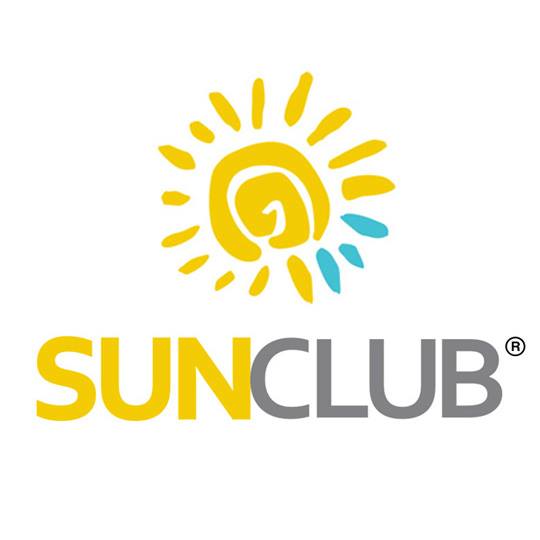 CAMPUS ESTIVO PER BAMBINI E RAGAZZI (4 – 12 ANNI)DAL LUNEDì AL VENERDì (8.00 – 16.30)INIZIO 15 GIUGNO 2020Prolungamento oltre 10 bambini dalle 14.00 alle 16.30 TARIFFARIO BAMBINO / RAGAZZINO15 EURO ISCRIZIONE + 5 EURO = T-SHIRT EURO 55.00 SETTIMANALE + EURO 20 PROLUNGAMENTO + PRANZO (3.50 EURO)EURO 190.00 (4 SETTIMANE) + EURO 80 PROLUNGAMENTOEURO 35.00 CARNET 10 BUONI PASTO TARIFFARIO 2 FRATELLIISCRIZIONE  20 EURO 2 TSHIRT 10 EURO EURO 100.00 SETTIMANALE + EURO 35 PROLUNGAMENTOEURO 370 (4 SETTIMANE) + 140 EURO PROLUNGAMENTO 4 SETTIMANEEURO 7.00 PASTO (CARNET DA 20 BUONI PASTO EURO 70.00)TARIFFARIO DAL 3 FRATELLOEURO 35.00 SETTIMANALE (DA AGGIUNGERE ALLA QUOTA SETTIMANALE DEI 2 FRATELLI + EURO 10.00 PROLUNGAMENTOEURO  150,00 MENSILE DA AGGIUNGERE AI 370 EURO (QUOTA DEI 2 FRATELLI)EURO 3.50 A PASTO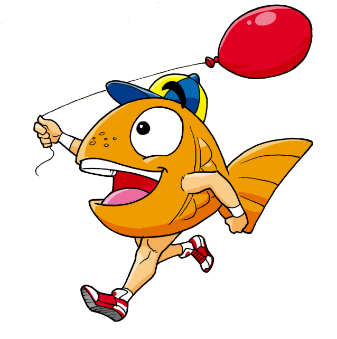 